RESUMEBushra To be a part of an organization where I can get a chance to learn new things, which helps to increase my growth and which leads to the organizational growth and  to acquire advanced knowledge in my concern. Seeking a challenging career where my academic excellence will add value towards organization and personal growth.Pursuing M.C.A. from CHMM College for advanced studies, KeralaTraining:Language oriented programming on JAVA, PHP under LOGIC Academy.Major project training from LOGIC system limitedACADEMIC PROJECT:Minor Project(BSC)Title			:	ONLINE SCHOLORSHIPTechnology used	:	:Front End(ASP.NET,CSS,HTML)         				Back End(SQL Server)Team Size		:	4Major Project(BSC)Title			:	3 THALA PANCHAYATH CO-ORDINATION SYTEMTechnology used	:	:Front End(ASP.NETCSS,HTML)         				Back End(SQL Server)Team Size		:	5Minor Project(MCA)Title			:	WOMEN EMPOWERMENTTechnology used	:	:Front End(PHP,CSS,HTML)         				Back End(SQL Server)Team Size		:	INDIVIDIUALMajor Project(MCA)Title			:	Smart_TrainTechnology used	:	:Front End(JSP,JAVA,ANDROID,CSS,HTML)         				Back End(SQL Server)Team Size		:	INDIVIDIUALOperating Systems              : M.S DOS,Windows 9x/2000/xp, LINUX
Languages                           : C++, Core Java and C#,c
Web Technologies              : ASP.NET, HTML,css,PHP,JSP
Data Access Technology    : ADO.NET
Databases                            : Basics of SQL Server 2005 
Tools                                   : MS Office, MS Visual Studio, .NET
-Having knowledge on C#, .NET, Core-Java ,C++,C.
-Ability to adopt and learn new technologies.
-Ability to communicate effectively with the team members.-Capacity to work in team or individually and take up responsibilities.-Developing and maintaining applications using ASP.NET,PHP,JSP as frontend and SQL    Server asback-end; 
-Involved in designing UML and Class Diagrams.
-Use of Test cases
-Used ASP .NET,PHP,JSP for developing WebPages.-Used ADO.NET to connect the Database.
ENVIRONMENT: C#, .NET Framework, ADO .NET, ASP .NET,WAMP,XAMP
-Good communication skill-Possitive and Aggressive-Effective presentation skill-Excelent in programming-Innovative and Cofident-Flexible and Adaptable-Risk taking and managing behaviorReading Fictional novels.Diary Writing.Interested on listening to Music.Surfing internent about new languages
Date of Birth		: 19/08/1991Gender		: FemaleLanguages Known		: English ,Hindi,Tamil,Malayala,Nationality 		: IndianJob Seeker First Name / CV No: 1766418Click to send CV No & get contact details of candidate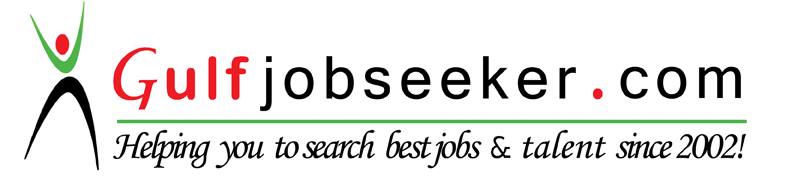 QualificationCollege/InstitutesBoard/
UniversityYearAggregateMCACHMM College for advanced studiesKERALA201579.65%.BSC(C/S)CHMM College for advanced studiesKERALA201279.91%H.S.CM.A.M Model SchoolCBSE200958.60%S.S. L.CM.A.M Model SchoolCBSE board200770.2%